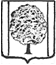 ПОСТАНОВЛЕНИЕАДМИНИСТРАЦИИ ПАРКОВСКОГО  СЕЛЬСКОГО ПОСЕЛЕНИЯТИХОРЕЦКОГО  РАЙОНА  от  18.04.2016 	                                                                                           № 146посёлок ПарковыйО внесении изменений в постановление администрации Парковского сельского поселения Тихорецкого районаот 12 ноября 2014 года № 400 «Об утверждении муниципальной программы Парковского сельского поселения Тихорецкого района«Безопасность населения»  на 2015-2017 годы»В целях уточнения финансирования мероприятий муниципальной   программы Парковского сельского поселения Тихорецкого района  «Безопасность населения» на 2015-2017 годы, п о с т а н о в л я ю:1. Внести в приложения к  постановлению администрации Парковского сельского поселения Тихорецкого района от 12 ноября 2014 года № 400 «Об утверждении муниципальной  программы Парковского  сельского поселения Тихорецкого района «Безопасность населения» на 2015-2017 годы»                     ( с изменениями от 23 января 2015 года № 35, от 12 декабря 2015 года № 498) (далее – Программа)  следующие изменения:1.1.Паспорт муниципальной программы изложить в следующей редакции:«ПАСПОРТ муниципальной программы Парковского сельского поселения Тихорецкого района «Безопасность населения» на 2015-2017 годы1.2. Раздел 4 изложить в следующей редакции:«4. Обоснование ресурсного обеспечения муниципальной программыПарковского сельского поселения Тихорецкого района «Безопасность населения» на 2015-2017 годы           Общий объем финансирования муниципальной программы на 2015-2017 годы за счет средств местного бюджета составляет 1018,1 тыс. рублей, в том числе:            2015 год – 763,0 тыс. рублей;            2016 год – 148,5 тыс. рублей;            2017 год – 106,6 тыс. рублей.	      Объемы финансирования за счет средств местного бюджета по каждой подпрограмме  муниципальной программы представлены в нижеследующей таблице.Объемы финансирования мероприятий муниципальной программы подлежат ежегодному уточнению при принятии решения Совета Парковского сельского поселения Тихорецкого района о местном бюджета на очередной финансовый год»	1.3. Приложения к муниципальной программе №5,№7 изложить в новой редакции согласно приложениям № 1,№ 2 к настоящему постановлению.2. Общему отделу администрации Парковского сельского поселения Тихорецкого района (Лукьянова) обнародовать настоящее постановление в специально установленных местах и разместить его на официальном сайте администрации Парковского сельского поселения Тихорецкого района в информационно-телекоммуникационной сети «Интернет».	3. Постановление вступает в силу со дня его подписания.Глава Парковского сельского поселенияТихорецкого района                                                                           Н.Н.АгеевЛИСТ СОГЛАСОВАНИЯпроекта постановления администрации  Парковского сельского поселенияТихорецкого районаот	№	О внесении изменений в постановление администрации Парковского сельского поселения Тихорецкого района  от 12 ноября 2014 года № 400                        «Об утверждении муниципальной программы Парковского сельского поселения Тихорецкого района «Безопасность населения»на 2015-2017 годыПроект  внесен: Заместитель главы Парковского сельского поселенияТихорецкого района                                                                                   В.В.Лагода	     Составитель проекта:Ведущий специалистфинансовой службы администрации Парковского сельского поселения Тихорецкого района                                                                        А.Д.Романченко                                                                                                                                                                                                      Проект согласован: Исполняющая обязанности начальника  общего отдела администрации Парковского сельского поселенияТихорецкого района                                                                            Л.Д.ГришинаВедущий специалист финансовой службы администрации Парковского сельского поселения Тихорецкого района                                                                              Е.А.ВороноваКоординатор муниципальной программыадминистрация Парковского сельского поселения Тихорецкого районаКоординаторы подпрограмм администрация Парковского сельского поселения Тихорецкого районаУчастники муниципальной программыадминистрация Парковского сельского поселения Тихорецкого районаПодпрограммы муниципальной программыподпрограмма «Мероприятия по предупреждению и ликвидации чрезвычайных ситуаций, стихийных бедствий  и их последствий в Парковском сельском поселении Тихорецкого района» на 2015-2017 годы;подпрограмма «Противопожарные мероприятия на территории Парковского сельского поселения Тихорецкого района» на 2015-2017 годы;подпрограмма «Укрепление правопорядка, профилактика правонарушений, усиление борьбы с преступностью на территории Парковского сельского поселения Тихорецкого района» на 2015-2017 годы;подпрограмма «Профилактика терроризма и экстремизма в Парковском сельском поселении Тихорецкого района» на 2015-2017 годыподпрограмма «Противодействие коррупции в Парковском сельском поселении Тихорецкого района» на 2015-2017 годыподпрограмма «Обеспечение безопасности людей на водных объектах» на 2015-2017 годыподпрограмма «Мероприятия по профилактике наркомании на территории Парковского сельского поселения Тихорецкого района» на 2015-2017 годыВедомственные целевые программыне предусмотреныЦели муниципальной программыпредупреждение чрезвычайных ситуаций, стихийных бедствий, эпидемий и ликвидации их последствий;снижение размера ущерба и потерь от чрезвычайных ситуаций межмуниципального характера;совершенствование системы обеспечения пожарной безопасности в Парковском сельском поселении Тихорецкого района;защита населения и территорий Парковского сельского поселения Тихорецкого района от чрезвычайных ситуаций природного и техногенного характера;оптимизация системы укрепления правопорядка, профилактики правонарушений, усиления борьбы с преступностью в Парковском сельском поселении Тихорецкого района;профилактика террористических и экстремистских проявлений на территории Парковского сельского поселения Тихорецкого района в рамках реализации государственной политики в области противодействия терроризму и экстремизму, совершенствования системы государственного управления в кризисных ситуациях в Парковском сельском поселении Тихорецкого района;повышение безопасности населения Парковского сельского поселения Тихорецкого района и снижение социально-экономического ущерба от чрезвычайных ситуаций и происшествий путем создания технических и технологических условий для повышения обоснованности, качества и скорости принятия управленческих решений;максимальное снижение уровня коррупции на территории Парковского сельского поселения;повышение эффективности системы противодействия коррупции в Парковском сельском поселении Тихорецкого района;профилактика наркомании в Парковском сельском поселении Тихорецкого района;сокращение травматизма населения на водных объектах;информированность населения по вопросам обеспечения безопасности людей на водных объектахЗадачи муниципальной программыорганизация и осуществление на межмуниципальном уровне мероприятий по гражданской обороне, защите населения и территории Парковского сельского поселения Тихорецкого района, подготовка и содержание в готовности необходимых сил и средств для защиты населения и территорий от чрезвычайных ситуаций;организация и проведение аварийно-спасательных и других неотложных работ при чрезвычайных ситуациях, а также поддержание общественного порядка в ходе их проведения;содействие устойчивому функционированию учреждений в чрезвычайных ситуациях;создание и содержание в целях гражданской обороны запасов материально-технических, продовольственных, медицинских и иных средств;создание, хранение и восполнение резерва материальных ресурсов для ликвидации чрезвычайных ситуаций межмуниципального характера;сбор и обмен информацией в области защиты населения и территорий от чрезвычайных ситуаций межмуниципального характера;обучение населения способам защиты и действиям в чрезвычайных ситуациях;обучение должностных лиц и специалистов гражданской обороны способам защиты и действиям в чрезвычайных ситуациях;пропаганда знаний в области защиты населения и территорий от чрезвычайных ситуаций; реализация мероприятий по совершенствованию противопожарной защиты объектов, в том числе обеспечению пожарно-технической продукцией и обучению мерам пожарной безопасности работников муниципальных учреждений Парковского сельского поселения Тихорецкого района;разработка и реализация мероприятий по внедрению современных информационных и коммуникационных технологий, систем комплексной безопасности, направленных на предотвращение возникновения пожаров, гибели людей, причинения материального ущерба на социально значимых объектах Парковского сельского поселения Тихорецкого района;совершенствование системы предупреждения и ликвидации последствий чрезвычайных ситуаций в Парковском сельском поселении Тихорецкого района, включая поддержку в состоянии постоянной готовности к использованию систем оповещения населения об опасности;своевременное оповещение и информирование населения, в том числе с использованием специализированных технических средств оповещения и информирования населения в местах массового пребывания людей, об угрозе возникновения чрезвычайных ситуаций межмуниципального и регионального характера;развитие многоуровневой системы профилактики правонарушений в Парковском сельском поселении;повышение эффективности мер, принимаемых для охраны общественного порядка и обеспечения общественной безопасности;привлечение негосударственных организаций, объединений и граждан к укреплению правопорядка;внедрение эффективных форм гражданских технологий противодействия угрозам терроризма и экстремизма в Парковского сельском поселении Тихорецкого района;повышение инженерно-технической защищенности социально значимых объектов Парковского сельского поселения Тихорецкого района;развитие и обеспечение функционирования системы комплексного обеспечения безопасности жизнедеятельности Парковского сельского поселения Тихорецкого района на основе внедрения информационно-коммуникационных технологий;внедрение новейших информационных и телекоммуникационных технологий для эффективного управления поселением в условиях жесткого дефицита времени при высокой скорости развития чрезвычайных ситуаций;полная регламентация исполнения служебных обязанностей муниципальных служащих в целях исключения возможности совершения коррупционных правонарушений;выявление сфер государственного управления, в наибольшей степени подверженных риску коррупции; формирование нетерпимого отношения общественности к коррупционным проявлениям;совершенствование межведомственного сотрудничества в области реализации единой стратегии противодействия распространению алкоголизма, наркомании и токсикомании на территории Парковского сельского поселения Тихорецкого района; профилактическая работа по обеспечению безопасности людей на водных объектах;совершенствование системы подготовки населения в области обеспечения безопасности людей на водных объектах;информирование населения по вопросам обеспечения безопасности людей на водных объектах; пропаганда здорового образа жизни и формирование среди населения негативного отношения к потреблению алкоголя, наркотических средств;проведение комплексных мероприятий по предотвращению и  пресечению незаконного оборота  алкоголя и наркотических и психотропных веществ;распространение методической литературы, печатной продукции, наглядных материалов по пропаганде здорового образа жизни, профилактике асоциальных явлений в молодежной средеПеречень целевых показателей муниципальной программыОхват населения и муниципальных учреждений поселения техническими средствами оповещения об угрозе возникновения чрезвычайных ситуаций;организация, подготовка населения к действиям в чрезвычайных ситуациях;сокращение количества пожаров;увеличение степени оснащенности противопожарным оборудованием;обучение работников учреждений мерам пожарной безопасности;обеспечение учреждений современными системами тревожной сигнализации, обеспечение учреждений системами видеонаблюдения, в том числе, разработка проектно-сметной документации;повышение уровня инженерно-технической защищенности социально значимых объектов;обеспечение проведения антикоррупционной экспертизы нормативных правовых актов исполнительных органов местного самоуправления и проектов нормативных правовых актов исполнительных органов местного самоуправления Парковского сельского поселения Тихорецкого района, принятых к рассмотрению в отчетном году;число муниципальных служащих прошедших обучение по программам противодействия коррупцииЭтапы и сроки реализации муниципальной программысрок с 2015г. по 2017 г., этапы реализации не предусмотреныОбъемы бюджетных ассигнований муниципальной программы№ п/пНаименование подпрограммыОбъем финансирования за счет средств местного бюджета по подпрограммамОбъем финансирования за счет средств местного бюджета по подпрограммамОбъем финансирования за счет средств местного бюджета по подпрограммамОбъем финансирования за счет средств местного бюджета по подпрограммам№ п/пНаименование подпрограммыВсего2015 год2016 год2017 год1.-Подпрограмма «Мероприятия по предупреждению и ликвидации чрезвычайных ситуаций, стихийных бедствий и их последствий в Парковском сельском поселении Тихорецкого района на 2015 - 2017 годы»535,8485,825,025,02.- Подпрограмма «Противопожарные мероприятия на территории Парковского сельского поселения Тихорецкого района» на 2015 - 2017 годы156,151,046,558,63.Подпрограмма «Укрепление правопорядка, профилактика правонарушений, усиление борьбы с преступностью в Парковском сельском поселении Тихорецкого района  на 2015 - 2017 годы»51,05,041,05,04.Подпрограмма «Профилактика терроризма и экстремизма в Парковском сельском поселении Тихорецкого района на 2015 - 2017 годы»196,2196,20,00,05.Подпрограмма «Противодействие коррупции в Парковского сельском поселении Тихорецкого района  на 2015 - 2017 годы»36,013,015,08,06.-Подпрограмма «Обеспечение безопасности людей на водных объектах на 2015 - 2017 годы»12,04,04,04,07.Подпрограмма «Мероприятия по профилактике наркомании на территории Парковского сельского поселения Тихорецкого района» на 2015 - 2017 годы31,08,017,06,0Итого:Итого:1018,1763,0148,5106,6